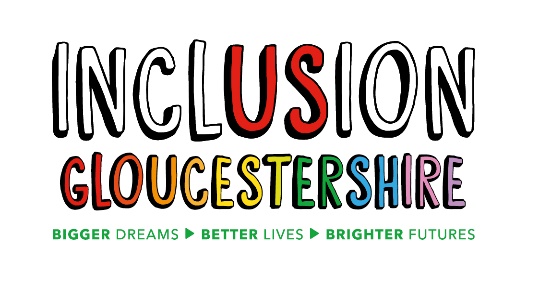 We are looking for anVolunteer and Advocacy CoordinatorInclusion Gloucestershire is a growing, dynamic user-led organisation, run by disabled people for disabled people. We are passionate, person-centred, inclusive and have a track record of high-quality delivery. We have an exciting opportunity to join our expanding talented team as a Volunteer and Advocacy Coordinator, developing and coordinating our new Volunteer and Advocacy offer for individuals with disability, autism and/or mental ill health from across Gloucestershire.Job Purpose: To support the design and delivery of an advocacy offer, including peer-led sessions to people with disabilities, autism or mental ill health themed around their needs, concerns, aspirations and wishes.To support the design and delivery of a volunteer offer targeting both those who can add capacity to the organisation and those who wish to volunteer with us to develop confidence and skills.Reports to:  Engagement ManagerHours and pay:Hours:	18 per weekContract:	Fixed term until 31.05.23Pension:                  	IG operates the NEST pension scheme and will contribute 3% subject to qualifying statusSalary:		£10,752 (£22401 pro rata)This post will be based at2 St Michaels Court, St Michaels Square, Gloucester, GL1 1JB All posts have a holiday entitlement of 28 days + bank holidays pro rata(Some home working may apply due to COVID-19 but staff should be prepared to work in face-to-face settings when safe to do so)For individuals wanting more information on any of these jobs please download our Job Descriptions and Application form from our websitehttps://www.inclusiongloucestershire.co.uk/jobs/ You can also request a job pack by phone (01452 234003).If you would like an informal discussion about the role, please email jow@inclusion-glos.org and she will give you a call.Closing date: Midnight on 16th May Intended Interview Date: 25th May N.B Interviews may be held via video call – instructions will be provided on how to set this up)Charity Number – 1171559